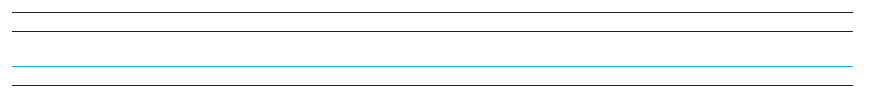 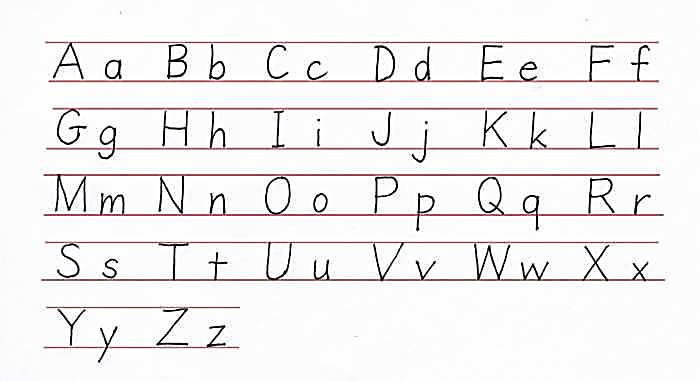 Name〇クイズを出し合う時に、気をつけること、がんばりたいことは？〇Story time【ふりかえり】　　よくできた！◎　　できた！〇　　次こそ！△外国語の授業に興味をもって参加しましたか。　　　　　　　　　　　　　　【　　　　】英語を自分からすすんで聞いたり、話したりしようとしましたか。　　　　　【　　　　】今日の授業で気づいたこと、がんばったこと、できるようになったことを書こう！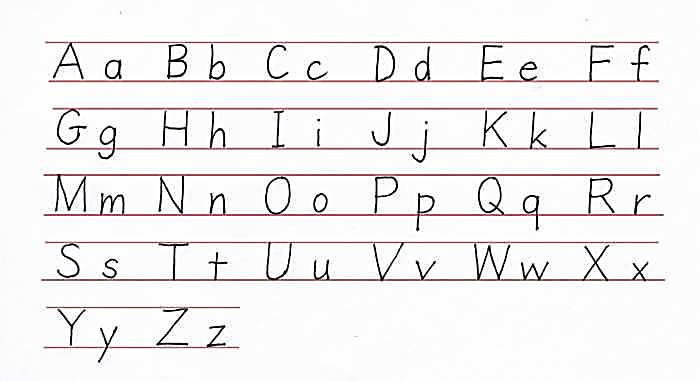 クイズを出すときクイズを聞くとき